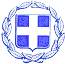 ΕΛΛΗΝΙΚΗ  ΔΗΜΟΚΡΑΤΙΑ                ΝΟΜΟΣ  ΒΟΙΩΤΙΑΣ                                                                                 Λιβαδειά  08/09/2022           ΔΗΜΟΣ  ΛΕΒΑΔΕΩΝ                                                                                        Αρ. Πρωτ. : 15640  ΔΙΕΥΘΥΝΣΗ ΔΙΟΙΚΗΤΙΚΩΝ ΥΠΗΡΕΣΙΩΝ                                            ΤΜ. ΥΠΟΣΤΗΡΙΞΗΣ ΠΟΛΙΤΙΚΩΝ ΟΡΓΑΝΩΝΤαχ. Δ/νση : Σοφοκλέους  15 Τ.Κ.  32 131  ΛΙΒΑΔΕΙΑ Πληροφορίες :Κασσάρα ΓεωργίαΤηλέφωνο   : 22613 50817EMAIL :gkasara@livadia.gr ΠΡΟΣΚΛΗΣΗ    ΠΡΟΣ: Τα Τακτικά Μέλη της Οικονομικής Επιτροπής Δήμου Λεβαδέων1.Mητά Αλέξανδρο2.Καλογρηάς Αθανάσιο3.Σαγιάννη  Μιχαήλ4.Μερτζάνη Κωνσταντίνο5.Καπλάνη Κωνσταντίνο6.Πούλο Ευάγγελο7.Μπράλιο Νικόλαο8.Καραμάνη ΔημήτριοKOINOΠΟΙΗΣΗ:  Αναπληρωματικά Μέλη της Οικονομικής Επιτροπής Δήμου Λεβαδέων1. Αποστόλου Ιωάννη2. Νταντούμη Ιωάννα3. Δήμου Ιωάννη4.Τσεσμετζή Εμμανουήλ5.Γαλανό Κωνσταντίνο6.Τόλια  Δημήτριο7.Γερονικολού Λαμπρινή 8.Τουμαρά Βασίλειο        Με την παρούσα σας προσκαλούμε να συμμετάσχετε σε τακτική  συνεδρίαση της Οικονομικής Επιτροπής  που θα πραγματοποιηθεί την  12-09-2022  ημέρα  Δευτέρα  & ώρα  11.30, η οποία λόγω των κατεπειγόντων μέτρων που έχουν ληφθεί για την αποφυγή της διάδοσης του κορωνοϊού COVID-19  θα πραγματοποιηθεί ΜΕ ΤΗΛΕΔΙΑΣΚΕΨΗ, για την λήψη αποφάσεων  επί των παρακάτω θεμάτων, κατ΄εφαρμογή:α)Των  διατάξεων του  άρθρου 40 του Ν.4735/2020 που αντικατέστησε το άρθρο 72 του            Ν.3852/2010β) Των διατάξεων της υπ΄αριθμ 374/2022 εγκυκλίου του ΥΠ.ΕΣ. (ΑΔΑ: ΨΜΓΓ46ΜΤΛ6-Φ75) «Λειτουργία Οικονομικής Επιτροπής και Επιτροπής Ποιότητας Ζωής»        γ) Των διατάξεων του άρθρου 78 του Ν.4954/22  « Λήψης αποφάσεων των συλλογικών οργάνων Ο.Τ.Α. και των διοικητικών συμβουλίων των εποπτευόμενων νομικών προσώπων τους – κατά το διάστημα ισχύος των μέτρων αποφυγής της διάδοσης του κορωνοϊού COVID -19»  Σε περίπτωση απουσίας των τακτικών μελών , παρακαλείσθε να ενημερώσετε εγκαίρως τη γραμματεία της Οικονομικής Επιτροπής στο τηλέφωνο  2261350817  προκειμένου να προσκληθεί αναπληρωματικό μέλος.Τα θέματα της ημερήσιας διάταξης είναι:Προέλεγχος Λογαριασμού Οικονομικής Διαχείρισης  (Ισολογισμός, Αποτελέσματα Χρήσεως, Απολογισμός) οικονομικού έτους 2021.Αναμόρφωση προϋπολογισμού τρέχουσας χρήσης.΄Εκδοση εντάλματος προπληρωμής επ΄ ονόματι δημοτικού υπαλλήλου ποσού  7.096,81€ για πληρωμή δαπάνης σύνδεσης νέου Δημαρχείου με τα δίκτυα ύδρευσης – αποχέτευσης.Έκδοση εντάλματος προπληρωμής επ΄ονόματι  δημοτικού υπαλλήλου ποσού 1.026,73€ για πληρωμή δαπάνης χορήγησης νέας εργοταξιακής παροχής τριφασικής ισχύος 25kVA για το Προπονητικό Κέντρο Λιβαδειάς΄΄.Εξειδίκευση πίστωσης ποσού 1.047,28€ για έξοδα προβολής δημοσιότητας για τις ανάγκες  των Δομών του Δήμου Λεβαδέων: Κέντρο Κοινότητας, Κοινωνικό Παντοπωλείο, Κοινωνικό Φαρμακείο και Παροχής  Συσσιτίου».Εξειδίκευση πίστωσης ποσού 1.999,00€ για την συμμετοχή του Δήμου Λεβαδέων στην Πανελλήνια Έκθεση Λαμίας-Lamia Expo του Δήμου Λεβαδέων.Εξειδίκευση πίστωσης ποσού 10.000,00€ για ηχητική κάλυψη εκδηλώσεων Χριστουγέννων-Πρωτοχρονιάς του Δήμου Λεβαδέων.΄Εγκριση παράτασης της υπ΄αριθμ. 19561/01-10-2020 σύμβασης με τίτλο : «ΠΡΟΜΗΘΕΙΑ ΥΓΡΩΝ ΚΑΥΣΙΜΩΝ(ΒΕΝΖΙΝΗ , ΠΕΤΡΕΛΑΙΟ ΚΙΝΗΣΗΣ , ΘΕΡΜΑΝΣΗΣ)» ΤΟΥ ΔΗΜΟΥ ΛΕΒΑΔΕΩΝ .΄Εγκριση παράτασης της υπ΄αριθμ. 19562/01-10-2020 σύμβασης με τίτλο : «ΠΡΟΜΗΘΕΙΑ ΥΓΡΑΕΡΙΟΥ ΚΙΝΗΣΗΣ ΤΟΥ ΔΗΜΟΥ ΛΕΒΑΔΕΩΝ» .Γνωμοδότηση της νομικής συμβούλου Δήμου Λεβαδέων επί αίτησης της Γ.Π.Διαγραφή βεβαιωμένης οφειλής από κατάλογο (Τ.Α.Π.. μη ηλεκτροδοτούμενου ακινήτου ετών 2007 έως & 2020) του οφειλέτη Κ.Ι. του Χ. λόγω λανθασμένης χρέωσης ως προς το πρόσωπο του φορολογούμενου.Προγραμματισμός  προσλήψεων   προσωπικού με σχέση εργασίας ιδιωτικού δικαίου ορισμένου χρόνου για τον καθαρισμό των σχολικών μονάδων για το έτος 2023 , κατά τις διατάξεις του  άρθρου 25 του ν. 4829/202.Προγραμματισμός  προσλήψεων  με  Σύναψη  Σύμβασης Μίσθωσης ΄Εργου  για την ιατρική παρακολούθηση των μελών των ΚΑΠΗ Δήμου Λεβαδέων  για το έτος 2023, κατά τις διατάξεις του άρθρου 25 του ν. 4829/2021.΄Εγκριση σύναψης σχεδίου προγραμματικής σύμβασης μεταξύ της Περιφέρεια Στερεάς Ελλάδας και του Δήμου Λεβαδέων για την υλοποίηση του έργου με τίτλο : ¨ΑΝΑΚΑΤΑΣΚΕΥΗ ΑΓΩΝΙΣΤΙΚΟΥ ΧΩΡΟΥ ΠΟΔΟΣΦΑΙΡΟΥ ΔΗΜΟΤΙΚΟΥ ΣΤΑΔΙΟΥ ΛΙΒΑΔΕΙΑΣ ΄΄ΛΑΜΠΡΟΣ ΚΑΤΣΩΝΗΣ΄΄.Έγκριση του Πρακτικού ΙIΙ της Ηλεκτρονικής Δημοπρασίας με Α/Α ΕΣΗΔΗΣ 185198 και  κατακύρωση Δημόσιας Σύμβασης του έργου με τίτλο «ΟΔΟΣΤΡΩΣΙΑ ΑΝΑΓΝΩΡΙΣΜΕΝΩΝ ΚΟΙΝΟΧΡΗΣΤΩΝ ΑΓΡΟΤΙΚΩΝ ΟΔΩΝ ΕΝΤΟΣ ΑΝΑΔΑΣΜΩΝ ΣΤΟ  ΔΗΜΟ ΛΕΒΑΔΕΩΝ». Συγκρότηση Ετήσιας Επιτροπής Διαγωνισμού για έργα των οποίων ο συνολικός προϋπολογισμός έκαστος δεν υπερβαίνει το ποσό του 1.000.000,00 ευρώ, χωρίς να συνυπολογίζονται τα κονδύλια του Φόρου Προστιθέμενης Αξίας (Φ.Π.Α.).                                      Ο ΠΡΟΕΔΡΟΣ ΤΗΣ ΟΙΚΟΝΟΜΙΚΗΣ ΕΠΙΤΡΟΠΗΣ                                                               ΙΩΑΝΝΗΣ Δ.  TAΓΚΑΛΕΓΚΑΣ                                                        ΔΗΜΑΡΧΟΣ ΛΕΒΑΔΕΩΝ 